 «Обучение грамоте»1 класс «Школа 21 века»Тема: Буква Х, х. Звуковой анализ слов «хобот», «хвост». Анализ звуков [х], [х’].Цели: Познакомить детей со звуками [х], [х’], новой согласной буквой Х. совершенствовать навыки грамотного чтения, развивать фонематический слух, творческие способности, внимание , мышление, память, воспитывать бережное отношение к животным, трудолюбие, желание получать знания.Обучение УУД: умение давать развернутые ответы, составлять предложения и рассказы, учить добывать информацию из разных источников, учить работать с большим объемом информации, подлежащей запоминанию. 	Воспитывать умение работать в группах, чувство ответственности за порученное дело.Формировать навык анализа звука, осознанного, правильного чтения.Ход урока:Организация класса в начале урока.Проверка домашнего заданияА) Чтение стихотворения с. 167.Задание на смекалку: - На доске трое часов: одни идут верно, другие стоят, третьи спешат на 10 минут. Какие часы идут верно?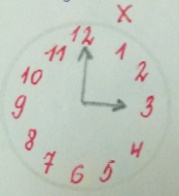 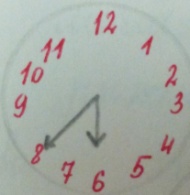 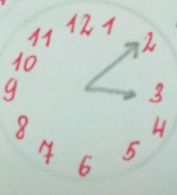 Б) Чтение рассказа стр. 170 (Вопросы по содержанию).В) Повторение ранее изученных букв.1-В  Обведите согласные буквы 2-В  Обведите гласные буквы- Чем отличаются согласные от гласных?
 Общее задание: Раскрасьте ту букву, которая вам не знакома.Основная часть.А) – Кто догадался, какая буква пришла к нам на урок? Сложите карточки в рукавицы Деда Мороза, он проверит и к концу урока пришлет вам ответ.- Сегодня у нас в гостях буква Х, а кто будет помогать знакомиться с ней, попробуйте узнать:Спят усталые игрушки,Книжки спят!Одеяла и подушки ждут ребят!- Из какой передачи пришла эта песенка?- Кто из героев будет нашими помощниками? (Хрюша)  Б) Выделение звуков из слов «хвост», «хобот».- Хрюша пришел и стихи принес: Слон слону приснился страшный,А приснилось ему вдруг,Что хобот оторвался!Анализ слова «хобот» стр. 175 «Грамота»Кто нам машет под кустомПушистым, рыженьким хвостом?(Лиса)Анализ слова «хвост» стр. 175 «Грамота»- Сравните звуки в словах «хобот» и «хвост».- Дайте им характеристику? (Согласные, твердые, глухие)- Неужели звук [х] может быть только твердым?- Придумайте слова, чтобы звук [х’] был мягким.Хохотала громко Мила,В рот смешинка угодила                                             Хи-хи-хи!                                             Вдруг – бух!                                             Упала                                             И смешинку потеряла! - Анализ слова «хи-хи-хи»Вывод: Звуки  [х], [х’] обозначаются на письме Х (ха).  В) Физкультминутка «Хомка».- Сколько раз услышали звук [х] во время физкультминутки? (8)- Я диктую слова услышите звук [х]или [х’] – хлопок в ладоши. 1 ряд: хворост, хитрец, хорошо, халва, Хабаровск2 ряд: Архип, охра, охрана, похож.3 ряд: пастух, лопух, мох, орех.  Г) Чтение слогов – слияние.- Хрюша сел на петуха – Мы смеялись: ха-ха-ха!- Хрюша сочинял стихи – Мы смеялись: хи-хи-хи!- Хрюша рисовал окно – Мы смеялись: хо-хо-хо!- Хрюша нам на петухе – Мы смеялись: хе-хе-хе!- Хрюша кушал наш уху –Мы смеялись: ху-ху-ху!  Д) Печатание новой буквы в тетради «Грамота» с. 53  Е) Упражнение в чтении слов с новой буквой.- Хрюша пригласил на чай своих друзей: Каркушу, Филю и Степашку. Раздал им чашки, налил чая, но в чай всегда кладут: сахар. Давайте поможем Хрюше.(6 кусочков нужно разложить в 3 чашки поровну. Сколько кусочков попадает в каждую чашку?) 6:3=2- Почему-то гости чай не пьют?- Поможем ответить буква, с которой мы сегодня познакомились?… УД ОБЕД, КОГДА - …ЛЕБА НЕТ.- Давайте угостим друзей булочками, которые выросли на хлебном дереве.- Выбирайте только те кондитерские изделия, в которых есть буква Х.- Не могу оторвать. Почему?- Хлеб не растет на деревьях!- Чтобы угостить друзей, нужно верно составить путь от зерна до булки (Работа в группах).  Ж) Работа с учебником «Грамота» стр. 175- Чтение слов, подчеркивание звуков.- «Найди слово в слове» СТР. 176. З) Упражнение в словообразовании.- Угощения достанутся и вам: девочкам – баранки, мальчикам – крендели.- На оборотной стороне зашифровано слово : А1 В2 А3 Л4 Х5- Пронумеруйте буквы,  а теперь запишите их в заданном порядке: 51423                                                                                                                Халва(Деление слов на слоги, расстановка ударения, характеристика первого звука).Итог урока.- С какой буквой познакомились?- Какие звуки она обозначает?- Произнесите твердый звук.- Произнесите мягкий звук.Б	З	ВА	ЮХ   	О	